Информация о предлагаемых к сдаче в аренду объектах.Балансодержатель объекта (ОАО «Рубин» УНП 59030334633, .Сморгонь, ул.Советская, 11, /801592/ 2-48-55,2-48-56,2-48-59, орган владельческого надзора: Сморгонский районный исполнительный комитет, форма собственности - частная).Наименование объектаМестоположениеобъектаХарактеристика объектаИнженерная и транспортная инфраструктураОбщая площадь, предлагаемая к сдаче в аренду (кв.м)Предполагаемое целевое использованиеСпособ сдачи в аренду (прямой договор аренды или путем проведения аукциона)Примечание (указывается: величина коэффициента от 0,5 до 3; информация о сдаче в почасовую аренду и др.)Фотография объектамагазинг. Сморгонь, ул. Молодежная, 8БЗдание одноэтажное, общая площадь  здания 343,6м.кв. Фундамент бутобетон, наружные, внутренние  стены –  кирпич силикатный, перегородки –кирпичные, перекрытия – ж/бетонные плиты, крыша – рулонные кровельные материалы, полы – плитка, бетонные, наружная отделка стен – оштукатурено и окрашено, отопления нет, имеется холодное водоснабжение и электроснабжение, канализация централизованная,  имеется противопожарная система, телефонная сеть, рампа. Общая площадь составляет.квОбъект розничной торговли.прямой договор арендыКоэффициент в зависимости от спроса на недвижимое имущество установлен в размере 3,0 к базовой ставке.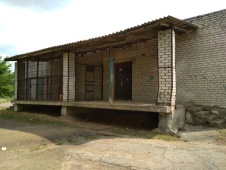 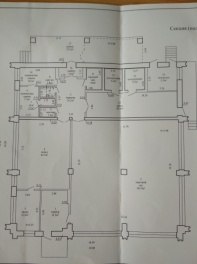 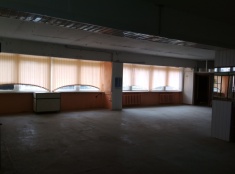 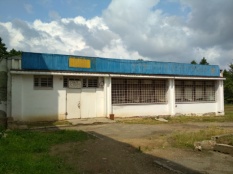 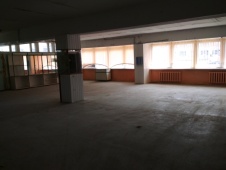 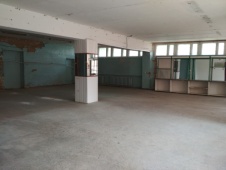 